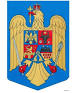                                                      JUDEŢUL BRAŞOV                                                    COMUNA AUGUSTINStr. Lungă nr. 238, AUGUSTIN, cod 507151, Tel/fax: 0374-279816www.primariaaugustin.ro,E-mail: primariaaugustin@yahoo.com                                                                                                   Avizat pentru legalitate                                                                                                 SECRETARUL GENERAL AL COMUNEI                                                                                                                         AUGUSTIN                                                                                                         GARCEA GHEORGHE MIRCEA                      PROIECT DE HOTARARE Nr.60 din 06.12.2023privind aprobarea regulamentului actualizat si completat de organizare si functionare al aparatului de specialitate al Primarului comunei Augustin, judetul BraşovAvand in vedere:-Necesitatea doptarii unei hotarari privind aprobarea regulamentului actualizat si completat de organizare si functionare al aparatului de specialitate al Primarului comunei Augustin, judetul Braşov, mentionand ca in sfera de autoritate a Consiliului local se regaseste faptul ca acesta are atributii privind unitatea administrativ-teritoriala, organizarea proprie precum si organizarea si functionarea aparatului de specialitate al primarului, Consiliul local are initiativa si hotaraste, in conditiil elegii in toate problemele de interes local, cu exceptia celor care sunt date prin lege in competenta altor autoritati ale administratiei publice locale sau centrale;-Referatul de aprobare intocmit de catre, primarul comunei Augustin inregistrat la Primaria comunei Augustin sub nr. 3098 din 06.12.2023 din care rezulta necesitatea aprobarii regulamentului actualizat si completat de organizare si functionare al aparatului de specialitate al Primarului comunei Augustin, judetul Braşov;-Raportul de specialitate nr. 3063 din 05.12.2022 -Prevederile art. 3 si 4 din Carta europeana a autonomiei locale, adoptata la Strasbourg la 15.10.1985 si ratificata prin Legea nr. 199 / 1997;-Prevederile Legii nr. 24/ 2000 privind normele de tehnica legislative pentru elaborarea actelor normative, cu modificarile si completarile ulterioare;-Prevederile Legii nr. 53 / 2003 privind transparenta decizionala in administratia publica, cu modificarile si completarile ulterioare  In temeiul prevederilor art. 129, alin. (1), alin. (2), art. 139, alin. (1), art. 196, alin. (1),    lit. a),art. 197, alin. (4) si alin. (5) , art. 198, alin. (1) si alin. (2) si art. 243 , alin. (1), lit. a) din OUG nr. 57 / 2019 privind Codul administrativ, cu modificarile si completarile ulterioare Tinand cont de faptul ca Regulamentul de Organizare si Functionare (ROF) al aparatului de specialitate al Primarului comunei Augustin este un instrument de conducere care descrie structura unei organizatii, prezentand pe diferitele ei componente atributii, competente, niveluri de autoritate, responsabilitati, mecanisme de relatii;Primarul comunei Augustin, judetul Braşov:PROPUNE:Art. 1- Aprobarea regulamentului actualizat si completat de organizare si functionare al aparatului de specialitate al Primarului comunei Augustin, judetul Braşov, prevazut in anexa nr. 1 care face parte integranta din prezentul proiect de hotarare.Art. 2- Prezenta hotarare poate fi atacata in instanta, in conditiile Legii contenciosului administrativ nr. 544 / 2004 , cu modificarile si completarile ulterioare.Art. 3- Cu ducerea la indeplinire a prevederilor prezentei hotarari se incredinteaza Primarul comunei Augustin, judetul Braşov prin intermediul compartimentelor de specialitate.Art. 4- Secretarul general al comunei Augustin va comunica prezenta hotarare institutiilor si persoanelor fizice interesate pentru ducerea ei la indeplinire , Institutiei Prefectului Judetul Braşov pentru control si verificarea legalitatii.          PRIMAR	PORUMB SEBASTIAN NICOLAE                  	                                                     JUDEŢUL BRAŞOV                                                    COMUNA AUGUSTINStr. Lungă nr. 238, AUGUSTIN, cod 507151, Tel/fax: 0374-279816www.primariaaugustin.ro,E-mail: primariaaugustin@yahoo.com                                                             PRIMARNr.3098 din 06.12.2023                                                 REFERAT DE APROBAREprivind aprobarea regulamentului actualizat si completat de organizare si functionare al aparatului de specialitate al Primarului comunei Augustin, judetul BraşovAnalizand prevederile art. 129, alin. (1) si alin. (2) din OUG nr. 57 / 2019 privind Codul administrativ, cu modificarile si completarile ulterioare din care reiese necesitatea adoptarii unei hotarari privind aprobarea Regulamentului actualizat si completat de organizare si functionare al aparatului de specialitate al Primarului comunei Augustin, judetul Braşov, mentionand ca in sfera de autoritate a Consiliului Local se regaseste faptul ca aceste are atributii privind unitatea administrativ-teritoriala, organizarea proprie precum si organizarea si functionarea aparatului de specialitate al primarului : Consiliul local are initiative si hotaraste, in conditiile legii in toate problemele de interes local, cu exceptia celor care sunt date prin lege in competenta altor autoritati ale administratiei publice locale sau centrale;Potrivit prevederilor art. 129, alin. (3) din OUG nr. 57 / 2019 privind Codul administrativ, cu modificarile si completarile ulterioare, Consiliul local aproba, in conditiile legii, la propunerea primarului infiintarea, organizarea si statul de functii al aparatului de specialitate al primarului .Luand in considerare prevederile art. 40, alin. (1) din Legea nr. 53 / 2003 – Codul Muncii, cu modificarile si completarile ulterioare, potrivit caruia angajatorul are obligatia sa stabileasca organizarea si functionarea unitatii.Tinand cont de faptul ca Regulamentul de Organizare si Functionare este un instrument de conducere care descrie structura unei organizatii, prezentand pe diferitele ei componente atributii, competente, niveluri de autoritate, responsabilitati, mecanisme de relatii;Mentionam faptul ca in principal, prin prezentul regulament au fost actualizate, redefinite si reasezate limitele de competenta si atributii compartimentelor, urmare a modificarilor legislative.Avand in vedere cele expuse supun spre dezbatere si aprobare Consiliului Local al comunei Augustin proiectul de hotarare privind aprobarea regulamentului actualizat si completat de organizare si functionare al aparatului de specialitate al Primarului comunei Augustin, judetul Braşov, in forma propusa.    PRIMAR                 Porumb Sebastian Nicolae